Verstuur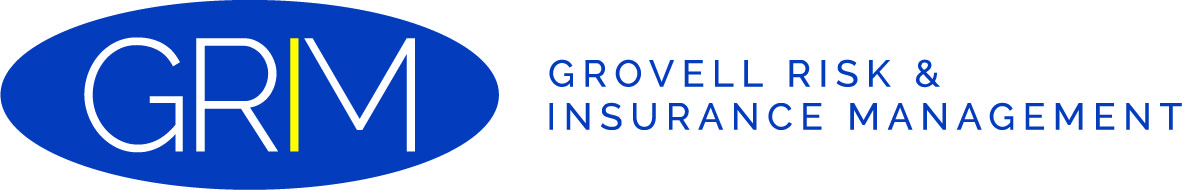 Schadeformulier algemeen (zakelijk)    